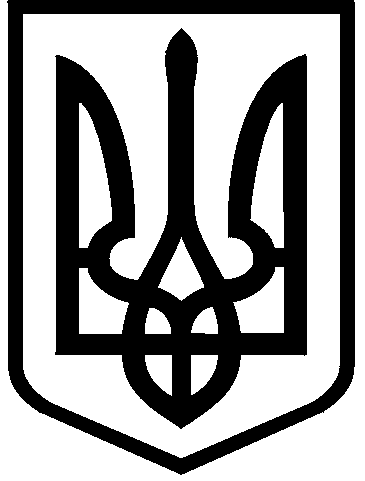  КИЇВСЬКА МІСЬКА РАДА                                                                                                                                                                                                                    №10VIII СКЛИКАННЯПОСТІЙНА КОМІСІЯ З ПИТАНЬ КУЛЬТУРИ, ТУРИЗМУ ТА IНФОРМАЦIЙНОЇ ПОЛIТИКИ. Київ, вул. Хрещатик, 36                                                         тел.:(044)202-72-25, тел./факс(044)202-73-05                                                                                                                     ПРОЕКТПорядок деннийчергового засідання постійної комісії Київської міської ради з питань культури, туризму та інформаційної політики (далі – Комісії)року о 10-00, к. 514 (5-й поверх), вул. Хрещатик, 36.Розгляд проекту рішення Київської міської ради «Про затвердження переліків закладів культури базової мережі місцевого рівня» (подання заступника голови Київської міської державної адміністрації В.Мондриївського; доручення заступника міського голови-секретаря Київської міської ради В. Прокопіва від 07.05.2019 № 08/231-1785/ПР).2.	Розгляд проекту рішення Київської міської ради «Про перейменування  театрально-видовищного закладу культури Київський академічний Молодий театр» (подання депутата Київської міської ради В.Мухи; доручення заступника міського голови-секретаря Київської міської ради В. Прокопіва від    28.05.2019 № 08/231-1941/ПР).Розгляд проекту рішення Київської міської ради «Про перейменування вулиці у Деснянському районі міста Києва» (вулиці Димитрова на вулицю Никифора Дровняка)(подання Київського міського голови В.Кличка, доручення заступника міського голови-секретаря Київської міської ради В. Прокопіва від 10.05.2019 № 08/231-1788/ПР).Розгляд проекту рішення Київської міської ради «Про перейменування вулиці у Солом’янському районі міста Києва» (вулиці Виборзької на вулицю Олекси Тихого)(подання Київського міського голови В.Кличка, доручення заступника міського голови-секретаря Київської міської ради В. Прокопіва від 13.05.2019 № 08/231-1798/ПР).Розгляд депутатського звернення голови депутатської фракції «Об’єднання «Самопоміч» у Київській міській раді Н.Манойленко на адресу Комісії з проханням долучити депутатський запит 9-ти народних депутатів (Березюка О.Р., Берези Б.Ю., Білоцерковця Д.О., Герасимова А.В., Княжицького М.Л., Кондратюк О.К., Рябчини О.М., Соболєва С.В., Юринець О.В.), в якому вони висловлюються на підтримку вшанування Олекси Тихого та Любомира Гузара у топоніміці Києва, під час розгляду відповідного проекту рішення  Київської міської ради.Розгляд проекту рішення Київської міської ради «Про перейменування вулиці у Дніпровському районі міста Києва» (вулиці Панельної на вулицю Андрія Аболмасова)(подання Київського міського голови В.Кличка, доручення заступника міського голови-секретаря Київської міської ради В. Прокопіва від 13.05.2019 № 08/231-1799/ПР).6. Розгляд проекту рішення Київської міської ради «Про перейменування вулиці у Дарницькому районі міста Києва» (вулиці Російської на вулицю Юрія Литвинського)(подання Київського міського голови В.Кличка, доручення заступника міського голови-секретаря Київської міської ради В. Прокопіва від 13.05.2019 № 08/231-1800/ПР).7. Розгляд проекту рішення Київської міської ради «Про перейменування вулиці у Шевченківському районі міста Києва» (вулиці Подвойського на вулицю Юрія Глушка)(подання Київського міського голови В.Кличка, доручення заступника міського голови-секретаря Київської міської ради В. Прокопіва від 22.05.2019 № 08/231-1888/ПР).8. Розгляд проекту рішення Київської міської ради «Про перейменування вулиці у Шевченківському районі міста Києва» (вулиці Івана Шевцова на вулицю Василя Макуха)(подання Київського міського голови В.Кличка, доручення заступника міського голови-секретаря Київської міської ради В. Прокопіва від 22.05.2019 № 08/231-1889/ПР).9. Розгляд проекту рішення Київської міської ради «Про передачу земельної ділянки публічному акціонерному товариству «Райффайзен Банк Аваль» для експлуатації та обслуговування будівель кредитно-фінансових установ на вул. Бульварно-Кудрявській, 40/13 у Шевченківському районі м. Києва» (подання заступника голови Київської міської державної адміністрації О.Спасибка, доручення заступника міського голови-секретаря Київської міської ради В. Прокопіва від 25.06.2018 № 08/231-2136/ПР).10. Розгляд звернення Шевченківської районної в місті Києві державної адміністрації на адресу Комісії з проханням розглянути та погодити проект нової редакції Статуту початкового спеціалізованого мистецького навчального закладу «Київська дитяча музична школа №26 імені О.Г. Холодної».11. Розгляд звернення громадської організації «Громада Андріївський узвіз» на адресу Комісії з проханням сприяти у реалізації пропозиції щодо надання скверу на Андріївському узвозі, 5-7 імені музиканта Сергія Гримальського, створення монументального живописного твору, присвяченого музикантові, на брандмауерній стіні будинку №5 та/або невеликої скульптурної композиції на території самого скверу.12. Повторне заслуховування заключного звіту Департаменту суспільних комунікацій виконавчого органу Київської міської ради (Київської міської державної адміністрації) про виконання Міської цільової програми на 2016-2018 роки «Київ інформаційний».13. Різне.Голова комісії                                         			             Муха В.В.                                                                                                                                                                                                                                                                                                                                                                                                                                                                                                                                                                                                                                                                                                                                                                                                                                                                                                                                                                                 	Секретар комісії                                     			    Поживанов О.М.